Проективная методика «Диагностика межличностных отношений»Автор Кухарева Ульяна Александровна, педагог-психолог школы №639.	Методика предназначена для исследования межличностных отношений в семье. Техника выполнения основана на методе художественной экспрессии, то есть осуществлении испытуемым изобразительной деятельности (рисунка). Это позволяет исследовать особенности межличностных отношений в семье, которые сложно определить путём опроса. В результате работы по данной методике создаётся экспериментальная ситуация, при которой возможно рассмотреть уникальную систему личностных смыслов и особенностей испытуемых.В процессе рассмотрения межличностных отношений в семье выявляются следующие критерии: интересы и установки личности, мотивация, ценностные ориентации, страхи и тревоги, неосознаваемые потребности и побуждения и пр. Появляется возможность раскрыть субъективные причины поведения испытуемых, которые зачастую неосознанны и сложно определяемы при помощи иных средств.Эффективность методики хорошо проявляется в исследованиях с детьми. Чем младше дети, тем меньше вероятность того, что они смогут ответить на прямые вопросы. Методика даёт возможность в игровой форме выяснить необходимые моменты: переживания и восприятие ребенком своего места в семье, отношение ребенка к семье в целом и к отдельным ее членам, семейной ситуации, собственного места в ней («чувство отверженности, чувство принадлежности»).Данные, полученные с помощью этой методики, позволяют понять не только взаимоотношения в семье, но и образы, которые в сознании испытуемых ассоциируются с членами семьи, ситуациями, возникающими в процессе этих отношений и т.п.Методика не имеет возрастных ограничений, возможны как групповые, так и индивидуальные формы работы (только ребёнок или ребёнок и родитель/родители).Материалы: лист бумаги формата А3, акварельные краски, ёмкость с водой, кисточка для рисования среднего размера.Первый этап: создание интерпретационного поля.Инструкция:Намочи, как следует кисточку, чтобы с неё капала вода. Выбери краску, которая тебе больше всего нравится. Набери краску на кисточку и разбрызгай краску с кисточки на бумагу так, чтобы она попала на весь лист.Промой кисточку. Выбери краску, которая похожа на твоё настроение сейчас. Набери краску на кисточку и нарисуй себя в таком виде, каком захочешь.Промой кисточку. Выбери краску, которая похожа на твою маму и нарисуй её в таком виде, каком захочешь.Промой кисточку. Выбери краску, которая похожа на твоего папу и нарисуй его в таком виде, каком захочешь.Остальные члены семьи рисуются таким же способом последовательно.Второй этап: интерпретация, при которой учитываются: сопровождается созданием дополнительных деталей на рисунке. Особенности движения кисти руки испытуемого во время разбрызгивания краски по листу бумаги (свободные, спонтанные, скованные, зажатые, напряженные) позволяют определить состояние испытуемого на начало обследования. При скованных, напряжённых движениях, следует показать и дать возможность ему двигать кистью руки свободно и произвольно, не боясь забрызгаться, испачкаться красками. Это расслабит испытуемого и приведёт и позволит добиться спонтанности и свободы выражения его чувств. пространственное расположение членов семьи на листе, символы, использованные при их изображении, размер, расположение относительно друг друга и символа испытуемого, цвет, различия между графическими презентациями в формах, пропорциях, высказывания.Третий этап: интерпретация сопровождается созданием дополнительных деталей на рисунке. Испытуемому предлагается возможность изменить рисунок. Обозначить путь от его символа к другим символам на рисунке. Каким образом можно до них добраться? Что для этого нужно? Что произойдёт, когда появится этот путь? Что изменится?Учитывается желание/нежелание рисовать путь, используемый цвет, высказывания.Примеры рисунков: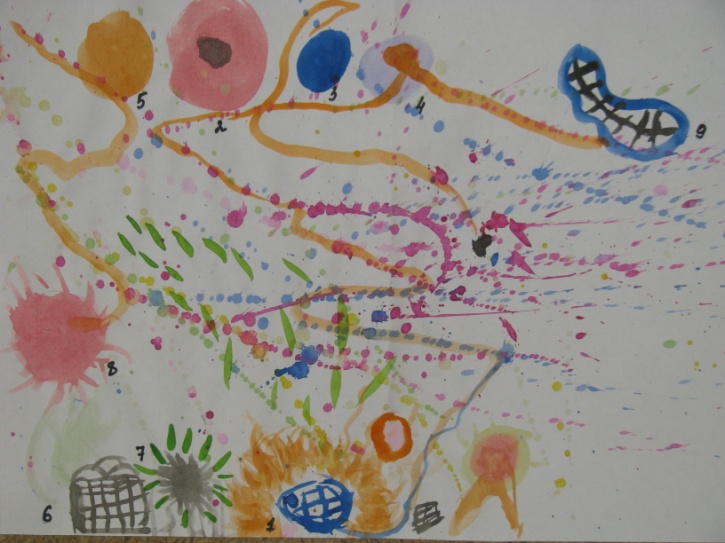 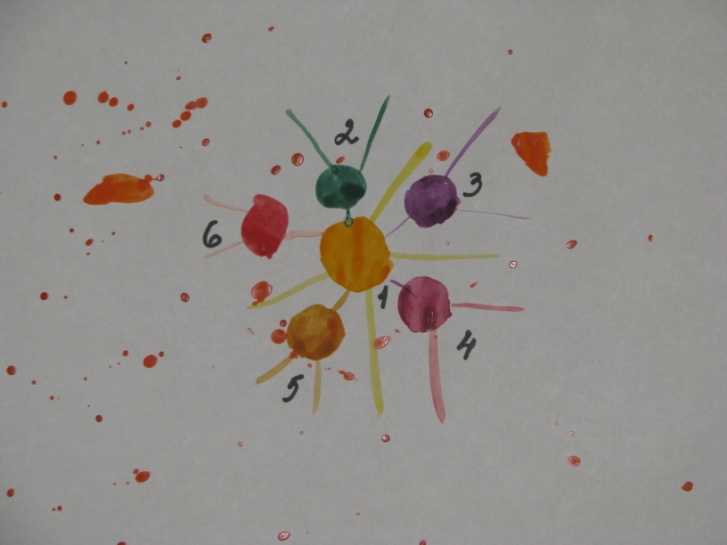 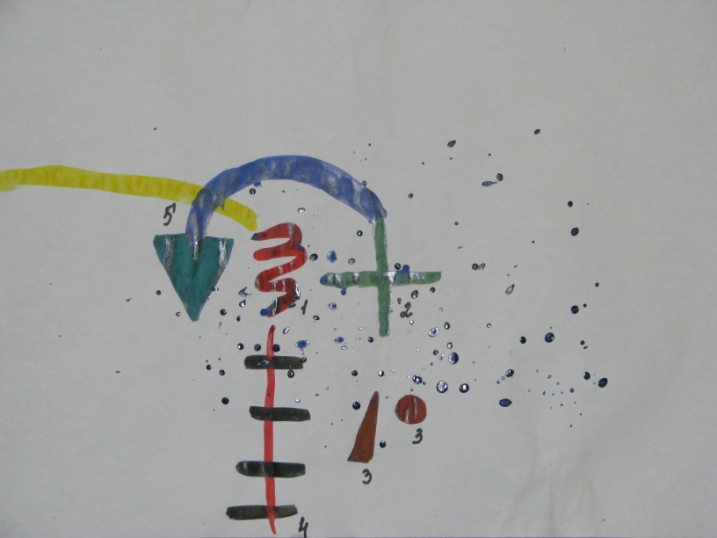 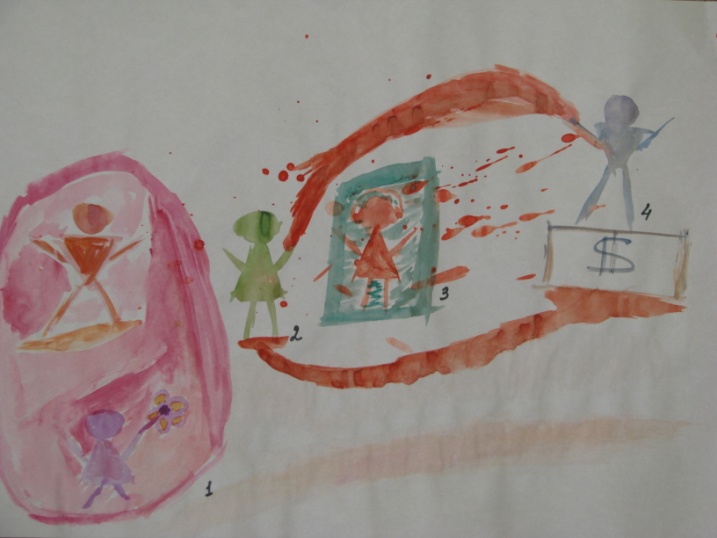 